BarchartsJuJuFactor VariablesR calls categorical or qualitative variables, factor variables. When reading CSV files, R makes character variables into factor variables by default. However, when a factor variable has been coded with numbers, R assumes that the variable is quantitative. The HTWT data shows how this can be a problem.  htwt = read.csv("http://facweb1.redlands.edu/fac/jim_bentley/Data/FYS04/HtWt.csv")
  summary(htwt)##      Height         Weight          Group     
##  Min.   :51.0   Min.   : 82.0   Min.   :1.00  
##  1st Qu.:56.0   1st Qu.:108.2   1st Qu.:1.00  
##  Median :59.5   Median :123.5   Median :2.00  
##  Mean   :62.1   Mean   :139.6   Mean   :1.55  
##  3rd Qu.:68.0   3rd Qu.:166.8   3rd Qu.:2.00  
##  Max.   :79.0   Max.   :228.0   Max.   :2.00Note that the variable Group has been treated as numeric. It turns out that this variable actually represents the sex of the individual and that males were coded as 1 and females as 2. We convert the numeric variable to a factor variable.  is.numeric(htwt$Group)## [1] TRUE  is.factor(htwt$Group)## [1] FALSE  table(htwt$Group)## 
##  1  2 
##  9 11  htwt$Group = factor(htwt$Group, labels=c("Male","Female"))
  is.numeric(htwt$Group)## [1] FALSE  is.factor(htwt$Group)## [1] TRUE  summary(htwt$Group)##   Male Female 
##      9     11  table(htwt$Group)## 
##   Male Female 
##      9     11R uses factor variables to keep track of ordinal data. The ordered argument should be set to TRUE. We will use data on phone service satisfaction to show how this works.  phone = c(rep("Poor",840),rep("Fair",1649),rep("Good",4787),rep("Excellent",3208))
  # At this point phone is a list of strings and not a factor
  is.factor(phone)## [1] FALSE  # Use the function factor to convert the variable
  phone.u = factor(phone)
  is.factor(phone.u)## [1] TRUE  table(phone.u)## phone.u
## Excellent      Fair      Good      Poor 
##      3208      1649      4787       840  # Note that the output is alphabetical and not properly ordered
  # Recreate phone as an ordered factor variable
  phone.o = factor(phone, levels = c("Poor","Fair","Good","Excellent"), ordered=TRUE)
  table(phone.o)## phone.o
##      Poor      Fair      Good Excellent 
##       840      1649      4787      3208  # The values in the table are now orderedBarchartsWe now create plots to go with the tables.  # Use base graphics
   barplot(table(htwt$Group))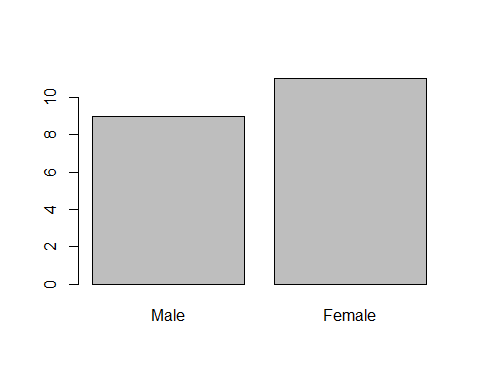    barplot(table(phone.u), main="Unordered Factor", col="red")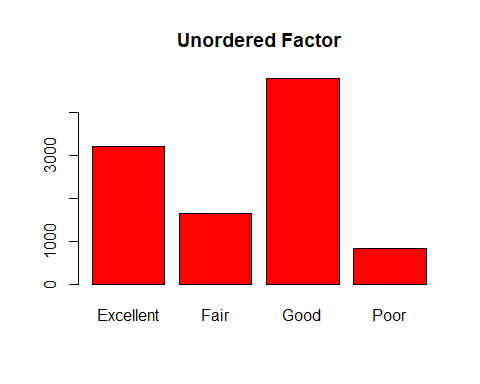    barplot(table(phone.o), main="Ordered Factor", col="lightblue")
  # Use lattice plots
   p_load(lattice)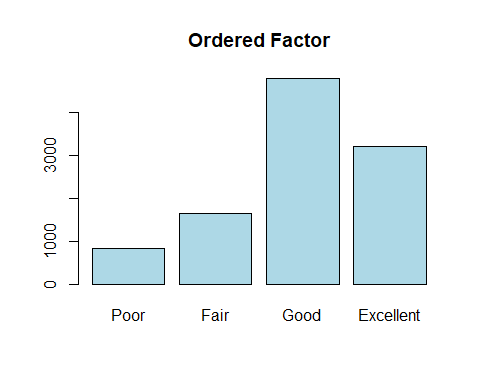    histogram(~phone.u)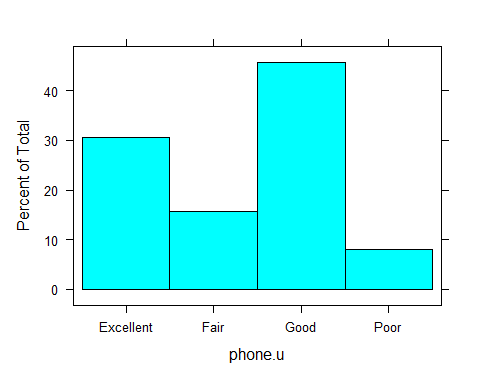    histogram(~phone.o)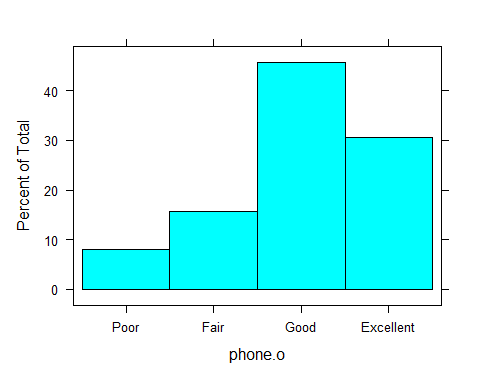    barchart(phone.o)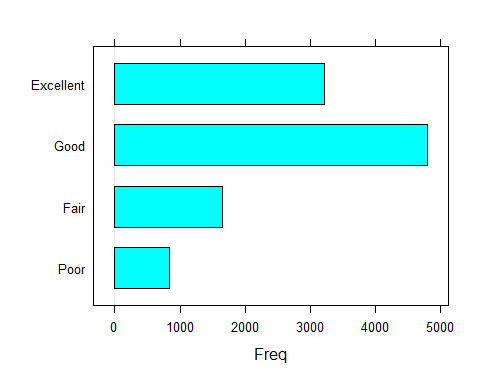 For those who just will not get rid of those stupid pie charts, R will make them. Why anyone would want to is a mystery.  # Use base graphics
   pie(table(htwt$Group))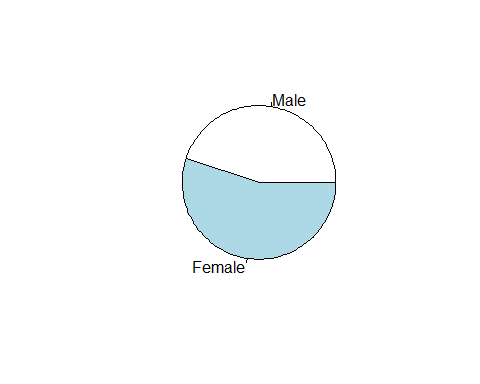    pie(table(phone.u))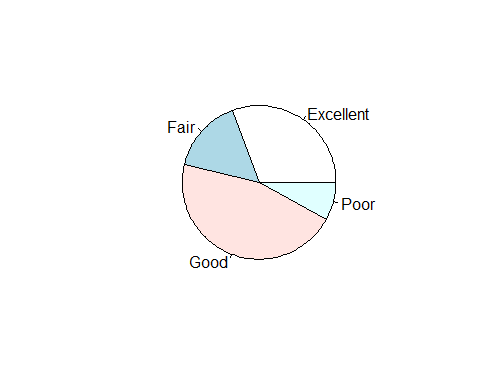    pie(table(phone.o))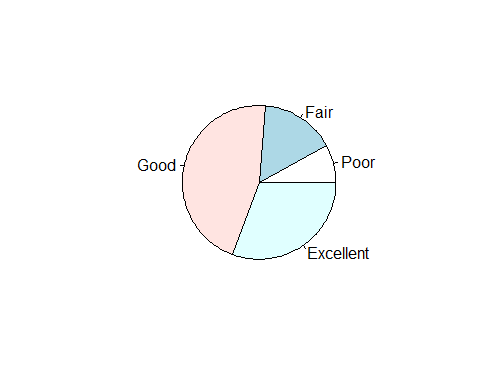   # Can't use lattice since it won't make pie charts